Korzystając z odpowiednich fragmentów noweli, opisz pana Tomasza. .........................................................................................................................................................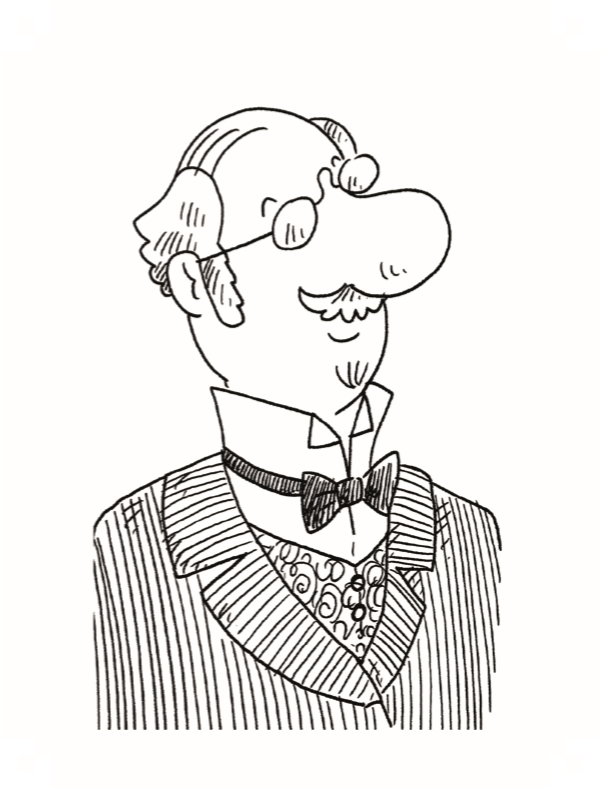 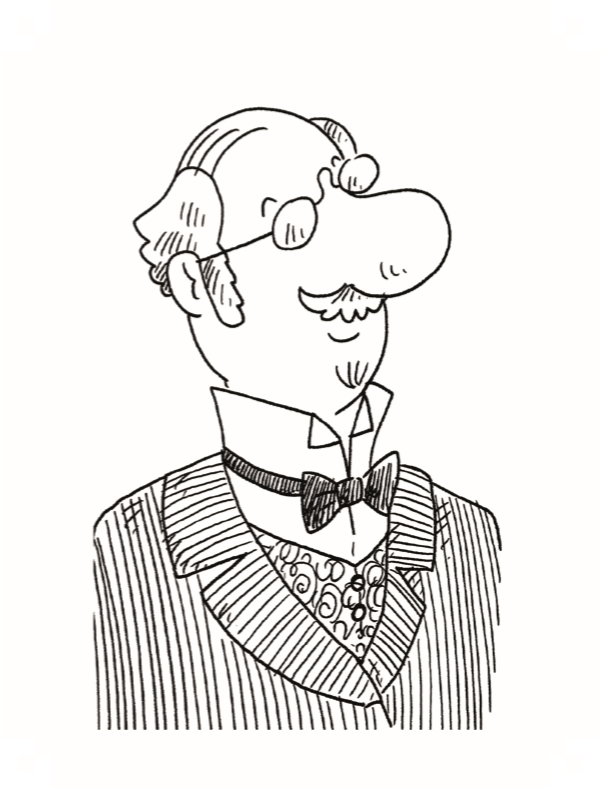 ...............................................................................................................................................................................................................................................................................................................................................................................................................................................................................................................................................................................................................................................................................................................................................................................................................................................................................................................................................................................................................................................................................................................Dopisz hasła do krzyżówki zawierającej cechy pana Tomasza. Postaraj się, aby odnosiły się one bezpośrednio do tekstu noweli.  1. Na starość pan Tomasz stał się powolny i nigdzie się nie spieszył. Można powiedzieć, że stał się ............................................................................................................................................................................................................................................................ 2. ................................................................................................................................................................................................................................................................................................................................................................................................................................................. 3. ................................................................................................................................................................................................................................................................................................................................................................................................................................................. 4. ................................................................................................................................................................................................................................................................................................................................................................................................................................................. 5. ................................................................................................................................................................................................................................................................................................................................................................................................................................................. 6. ................................................................................................................................................................................................................................................................................................................................................................................................................................................. 7. ................................................................................................................................................................................................................................................................................................................................................................................................................................................. 8. ................................................................................................................................................................................................................................................................................................................................................................................................................................................. 9. .................................................................................................................................................................................................................................................................................................................................................................................................................................................Odwołując się do treści noweli Katarynka, wyjaśnij znaczenie głównego hasła krzyżówki. Filantropem nazywamy kogoś, kto ..................................................................................................................................................... .................................................................................................................................................................................................................................................................................................................................................................................................................................................. .........................................................................................................................................................................................................................Wśród podanych określeń podkreśl te, którymi można zastąpić słowo filantrop.bogacz, sentymentalista, dobroczyńca, dżentelmen, intelektualista, darczyńca, inteligent, ofiarodawca, burżuj, magnat, fundator, dobrodziej, uczuciowiec1.FLEGMATYCZNY2.INTELIGENTNY3.ŻYCZLIWY4.POBŁAŻLIWY5.DYSTYNGOWANY6.BEZINTERESOWNY7.WRAŻLIWY8.HOJNY9.PORYWCZY